1	Lire des textes pour raconter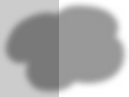 des petits bonheurs	➔ Manuel, p. 12-15Glisser sur le plateau-apéritifLa neige a commencé à tomber le mardi soir, vers sept heures. Ce genre de neige à grands pétales qui donne plein d’espoir. Très vite elle a couvert le sol et on a eu du mal à s’endormir. Mais à trois heures, quand on s’est réveillé, la neige tombait toujours ; on la voyait bien dans la lueur du réverbère qui était resté5    allumé – autour, tout semblait bleu. Là, c’était déjà presque sûr. Et le mercredi matin, à huit heures, quelle fourrure ! On n’avait pas vu une neige comme çadepuis au moins trois ans ! Sur la grille du jardin, sur le portail, elle faisait un bourrelet tout rond, tout doux, tout épais.Derrière l’église, il y a une grande descente, juste au-dessus de la place. C’est10    là qu’on est allé avec les copains. Bien sûr, on s’est lancé des boules, mais ce qu’on voulait surtout, c’était faire des glissades. Mimi Foulon, le marchand dejouets, nous a prêté sa luge. C’est une luge ancienne, en bois, avec du fer sous les patins. Quand on est assis dessus, on est très haut, ça fait un peu drôle ; mais la neige était trop molle, et la luge de Mimi Foulon glissait à peine, en laissant des15   traces profondes.Alors on est allé chercher des sacs-poubelles. Tout le monde dit que c’est super de glisser sur des sacs-poubelles. C’est vrai, mais il faut en trouver des grands – plutôt des cent litres, ou au moins cinquante litres. Sur les sacs-poubelles on va vite, et ça c’est génial. Mais par contre, ça fait vraiment mal aux fesses.20	La petite sente* derrière l’église est pleine de pierres, et on les sent beaucoup.Julien est parti chez lui, et il est revenu avec une petite luge en plastique rouge qu’on lui avait achetée aux sports d’hiver, et qui était un peu cassée. Mais quand Cédric a voulu monter dessus, on a entendu un grand « crac ! » : sur une grosse pierre, le plastique avait éclaté.25		C’est là qu’on a eu l’idée du siège. Le plateau-apéritif ! Ce petit plateau rectangulaire où on pose des cacahouètes, des amandes et des verres, les jours àinvités ! On a foncé à la maison et on l’a chipé en douce, sans rien dire à Maman. Le plateau-apéritif, c’est vraiment la luge idéale. En se recroquevillant, on peut juste s’y tenir, les genoux contre les épaules. On est au ras du sol, comme sur30   les sacs-poubelles, mais on sent à peine les cailloux. Et puis surtout, ça fonce tellement que ça donne le vertige. Mais avec les mains sur les côtés, on peut sediriger sans problème. Toute la matinée, on s’est prêté le plateau.Dimanche, quand les amis sont venus, Maman a dit :– C’est curieux, il est rayé en dessous, le plateau-apéritif !Philippe Delerm, C’est toujours bien, © Milan jeunesse, coll. « Tranche de vie ».*sente : petit sentier.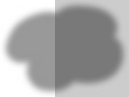 1 Comment a-t-on trouvé la réponse aux questions suivantes ? Entoure le logo qui convient./	/	/	Quel jour de la semaine a-t-il commencé à neiger ?I.....l...........a...............c......o.......m..............m..............e......n..........c......é.............à..............n...........e......i....g.......e......r..............l.....e............m..............a.........r........d........i...........s......o.......i....r............................................................................................................................................................................................................................................................................................................................................../	/	/	Où les enfants ont-ils fait de la luge ?.L..........e......s.............e.....n...........f.....a........n...........t.....s............o.......n...........t...........f.....a........i.....t...........d........e............l......a..............l......u......g.......e............d.........e......r.......r........i.....è......r.......e............l......’...é......g.......l......i....s......e......,............j....u.......s......t.....e............a........u.......-.......d.........e......s......s......u.......s............d........e.............l.....a...............p........l.....a........c......e...................................................................................../	/	/	Avec quoi les enfants ont-ils fait des glissades sur la neige ?L...........e......s.............e.....n...........f.....a........n...........t.....s............o.......n...........t...........f.....a........i.....t...........d........e......s.............g......l......i....s.......s......a........d........e......s.............a........v..........e......c............u.......n..........e............l......u.......g.......e............e......n................b.......o.......i....s......,............d........e......s............s.......a........c......s......-........p........o.......u......b.......e......l.....l.....e......s......,............u.......n..........e............l......u......g.......e...................e......n.................p........l......a........s......t.....i.....q........u.......e............r........o.......u......g.......e............e......t...........u.......n.................p........l.....a.........t.....e......a........u.......-.......a.........p........é......r........i....t.....i.....f............................................................................................................................................................................................................................................................................................................................../	/	/	Pourquoi le plateau-apéritif était-il rayé en dessous quand la maman s’en est servi ?P.........a.........r.......c......e.............q........u.......e............l.....e......s............e......n...........f.....a........n...........t.....s............l......’...a.........v..........a........i.....e.....n...........t...........u.......t.....i....l......i....s......é.............c......o......m...............m..............e............l.....u.......g.......e............e......t...........a........v..........a.........i....e......n...........t...........g.......l.....i.....s......s......é............s......u.......r..............d........e......s............c......a.........i....l......l.....o.......u      x......................../	/	/	Comment est la neige qui tombe à grands pétales ? Quels jeux permet-elle de faire ?C.........e......t.....t....e............n..........e......i.....g......e............«..............c......o......l......l.....e...........»..............b......i.....e.....n......................O.........n................p........e......u......t...........e......n.................f....a........i.....r.......e............d........e......s............b......o.......u......l......e.....s............d........e............n...........e.....i.....g.......e...........o.......u.............d........e.....s............p........i.....s......t....e......s............d........e............g.......l.....i....s......s......a.........d........e...................Réponds à ces consignes. Puis dessine le logo qui convient devant chaque consigne. a. ................................................................................................................   Relève les mots et les expressions qui décrivent la neige............................................................................................................................................................................................................................................................................................................................................................................................................................................................................................................................................................................................................b. ................................................................................................................    Quelle impression cette description apporte-t-elle ?.............................................................................................................................................................................................................................................................................................................................................................................................................................................................................................................................................................................................................c. ................................................................................................................    Pourquoi le plateau-apéritif est-il la luge idéale ?............................................................................................................................................................................................................................................................................................................................................................................................................................................................................................................................................................................................................Écris les avantages et les inconvénients des différents objets utilisés pour glisser.MéliméloEntoure les mots ou les expressions qui peuvent servir à décrire la neige.une croute dorée • un manteau blanc • un tapis verdoyant • une couverture moelleuse • des papillons blancs • un voile épais • un habit bien chaud • du cotonDes mots pour décrire des sensations➔ Manuel, p. 18-19✱ Classe ces mots en deux colonnes suivant qu’ils provoquent une sensation agréable ou désagréable.harmonieux • malodorant • splendide • caressant • visqueux • rugueux • parfumé • piquant • strident • mélodieux • charmant • repoussant • délicat • gluant • malsain • paisible • poisseux✱ ✱ Ces mots ou ces expressions ont servi à décrire la neige. À quel sens renvoient-ils ? Recopie-les dans la colonne du tableau qui convient.blanche • légère • froide • craquante • silencieuse • immaculée • douce •  collante • épaisse • dansante •  inaudible • parfum d’hiver • bonbons éphémères✱ ✱ Barre l’intrus dans chaque série de mots.coloré • brillant • immense • chaud • laid • gros • splendideparfumé • puant • nauséabond • entêtant • énormegrave • strident • froid • inaudible • mélodieux • aigulisse • indigeste • rugueux • gluant • râpeux • lourd • moelleux.amer • sucré • acide • salé • poivré • épicé • doré • fade✱ ✱ Complète chaque phrase avec l’adjectif de la liste qui convient le mieux. Attention aux accords !délicieux • parfumé • pestilentiel • âcre • nauséabond • suave • écœurant • entêtant • infecteLucas avait acheté du fromage à la bergerie. Le paquet avait glissé sous le siège de la voiture et avait été oublié.  Quand, à la ﬁn des vacances, nous sommes remontés en voiture, l’odeur était.........…………………................………………………………...............La visite de l’usine qui produisait des chips était très intéressante, mais on avait du mal à oublier l’odeur .........…………………................………………………………..............  de friture qui nous enveloppait.Le lilas des voisins faisait entrer un parfum .........…………………................………………………………..............   quand j’ouvrais la fenêtre de ma chambre.Je ne supportais pas cette ﬁlle : ses grands airs, sa façon de rire très fort, et puis son parfum ! Quand elle quittait la pièce, son parfum était si .........…………………................……………………………….............. que c’était comme si elle se trouvait encore là !✱ ✱ ✱ Récris les phrases avec les mots entre parenthèses qui conviennent le mieux.Quand on (scrute / regarde / contemple) l’horizon, on (distingue / voit / aperçoit) deux petites masses sombres : ce sont des iles.........................................................................................................................................................................................................................................................................................................................................................................................................................................................................................................................................................................................................................................................................................................................................................................................................................................................................................................................................................................................................................................................................................................................................................................................................................J’ai toujours trouvé (écœurant / visqueux / acide) le jus d’orange du petit déjeuner : j’y versais du sucre quand Maman ne me (regardait / épiait / admirait) pas.........................................................................................................................................................................................................................................................................................................................................................................................................................................................................................................................................................................................................................................................................................................................................................................................................................................................................................................................................................................................................................................................................................................................................................................................................................À 11 heures, dans la classe, on (reniﬂait / sentait / respirait) les (odeurs / parfums / relents) de la cantine et nos estomacs (gargouillaient / grondaient / gémissaient) doucement.........................................................................................................................................................................................................................................................................................................................................................................................................................................................................................................................................................................................................................................................................................................................................................................................................................................................................................................................................................................................................................................................................................................................................................................................................................On voulait (toucher / caresser / attraper) les ﬂocons de neige, mais ils fondaient aussitôt dans nos doigts (gelés / trop chauds / rugueux).........................................................................................................................................................................................................................................................................................................................................................................................................................................................................................................................................................................................................................................................................................................................................................................................................................................................................................................................................................................................................................................................................................................................................................................................................................✱ ✱ ✱ Relie les mots de sens voisin.exquis	• entêtant		• éblouissant	• harmonieux	• rugueux	•magniﬁquerâpeuxmélodieuxdélicieuxcapiteux1	Écrire des textes pour raconterdes petits bonheurs	➔ Manuel, p. 20-21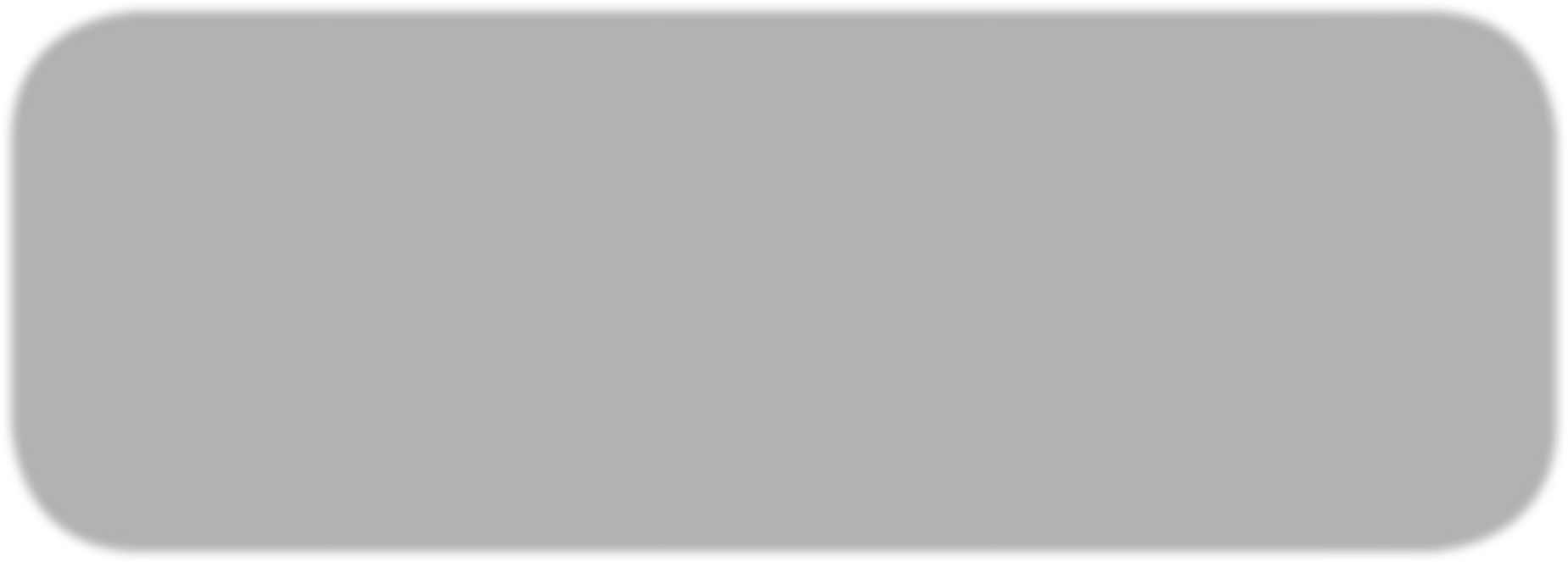 Pour écrire un texte sur un petit bonheur, je dois :penser à une situation agréable que j’ai vécue et m’en souvenir avec précision ;communiquer mes sensations au lecteur en donnant des détails précis, en particulier grâce aux adjectifs, et en utilisant des comparaisonsou des métaphores ;écrire en employant le pronom personnel je si je décris ce que je ressens personnellement ou le pronom personnel on si je crois que la sensation est la même pour tout le monde.1 ✱ Récris ce texte en utilisant je à la place de on.Mais dans sa chambre, c’est très différent. On a un grand bocal – celui du poisson rouge qu’on avait gagné à la kermesse, il y a longtemps. Maintenant, on y met toutes ses billes, et il est déjà à moitié rempli. Quelquefois, le soir, on vide le bocal sur son lit, et on regarde son trésor, juste dans la lumière de la lampe de chevet. On est un peu comme Picsou quand il plonge dans son or. On enfonce les mains dans les billes, et toutes ces petites boules dures sont très douces, quand on y fait nager ses doigts.Philippe Delerm, C’est toujours bien, © Milan jeunesse, coll. « Tranche de vie ».........................................................................................................................................................................................................................................................................................................................................................................................................................................................................................................................................................................................................................................................................................................................................................................................................................................................................................................................................................................................................................................................................................................................................................................................................................................................................................................................................................................................................................................................................................................................................................................................................................................................................................................................................................................................................................................................................................................................................................................................................................................................................................................................................................................................................................................................................................................................................................................................................................................................................................................................................................................................................................................................................................................................................................................................................................................................................................................................................................................................................................................................................................................................................................................................................................................................................................................................................................................................................................................................................................................................................................................................................................................................................................................................................................................................................................................................................................................................................................................................................................................................................................................................................................................................................................................................................................................................................................................................................................................................................................................................................................................................................................................................................................................................................................................................................................................................................................................................................................................................................................................................................................................................................................................................................................................................................................................................................................................................................................................................................................................................................................................................................................................................................................................................................................................................................................................................................................................................................................................................................................................................................................................................................................................................................................................................................................................................................................................................................................................................................................................................................................................................................................................................................................................................................................................................................................................................................................................................................................................................................................................................................................................................................................................................................................................................................................................................................................................................................................................................................................................................................................................................................................................................................................................................................................................................................................................................................................................................................................................................................................................................................................................................................................................................................................................................................................................................................................................................................................................................................................................................................................................................................................................................................................................................................................................................................................................................................................................................................................................................................................................................................................................................................................................................................................................................................................................................................................................................................................................................................................................................................................................................................................................................................................................................................................................................................................................................................................................................................................................................................................................................................................................................................................................................................................................................................................................................................................................................................................................................................................................................................................................................................................................................................................................................................................................................................................................................................................................................................................................................................................✱ ✱ Récris ce texte en y ajoutant des comparaisons.Tu peux ajouter une phrase pour indiquer ce que tu ressens.Ajoute une comparaison (croustillante comme… )Ajoute une comparaison (fondant  comme…).Quand mon père fait un barbecue, au moment du dessert, j’adore faire griller des chamalows. Il faut d’abord les enfiler au bout d’une brochette puis les approcher près du feu. Je les tourne doucement pour qu’ils caramélisent. (A) Quand ils prennent une belle couleur grillée, j’attends qu’ils refroidissent avantde les déguster. La surface est croustillante (B) alorsqu’à l’intérieur, c’est fondant (C).................................................................................................................................................................................................................................................................................................................................................................................................................................................................................................................................................................................................................................................................................................................................................................................................................................................................................................................................................................................................................................................................................................................................................................................................................................................................................................................................................................................................................................................................................................................................................................................................................................................................................................................................................................................................................................................................................................................................................................................................................................................................................................................................................................................................................................................................................................................................................................................................................................................................................................................................................................................................................................................................................................................................................................................................................................................................................................................................................................................................................................................................................................................................................................................................................................................................................................................................................................................................................................................................................................................................................................................................................................................................................................................................................................................................................................................................................................................................................................................................................................................................................................................................................................................................................................................................................................................................................................................................................................................................................................................................................................................................................................................................................................................................................................................................................................................................................................✱ ✱ ✱ Écris un court texte pour décrire les objets que tu aimes emporter en vacances.Choisis, dans la liste des objets, ceux que tu souhaiterais mettre dans ta valise. Écris, pour chacun des objets choisis, un adjectif ou une expression pour préciser son aspect visuel, tactile, sonore, ou olfactif. Que ressens-tu quand tu le regardes ? quand tu le touches ? quand tu le sens ?• mon pull préféré : .......................................................................................................................................................................................................................................................................................................................................................................................................................................................................................• ma serviette de toilette : .............................................................................................................................................................................................................................................................................................................................................................................................................................................• mon « doudou » ou objet préféré : .................................................................................................................................................................................................................................................................................................................................................................................•   mon   dentifrice   :   ..................................................................................................................................................................................................................................................................................................................................................................................................................................................................................................•   mon   réveil   :  ...........................................................................................................................................................................................................................................................................................................................................................................................................................................................................................................................•   mon   écharpe   :   ............................................................................................................................................................................................................................................................................................................................................................................................................................................................................................................• mon gel douche : ..........................................................................................................................................................................................................................................................................................................................................................................................................................................................................................Décris le contenu de ta valise en t’aidant des adjectifs, des mots ou des expressions que tu as employés ci-dessus.Je suis impatient(e) de partir. Ma valise est prête. Voici ce que je veux emmener :.................................................................................................................................................................................................................................................................................................................................................................................................................................................................................................................................................................................................................................................................................................................................................................................................................................................................................................................................................................................................................................................................................................................................................................................................................................................................................................................................................................................................................................................................................................................................................................................................................................................................................................................................................................................................................................................................................................................................................................................................................................................................................................................................................................................................................................................................................................................................................................................................................................................................................................................................................................................................................................................................................................................................................................................................................................................................................................................................................................................................................................................................avantagesinconvénientsluge en bois................................................................................................................................................................................................................................................................................................................................................................................................................luge en plastique rouge................................................................................................................................................................................................................................................................................................................................................................................................................sac-poubelle................................................................................................................................................................................................................................................................................................................................................................................................................plateau-apéritif................................................................................................................................................................................................................................................................................................................................................................................................................sensation agréablesensation désagréable......................................................................................................................................................................................................................................................................................................................................................................................................................................................................................................................................................................................................................................................................................................................................................................................................................................................................................................................................................................................................................................................................................................................................................................................................................................................................................................................................................................................................................................................................................................................................................................................................................................................................................................................................................................................................................................................................................................................................................................................................................................................................................................................................................................................................................................................................................................................................................................................................................................................................................................................................................................................................................................................................................................................................................................................................................................................................................................................................................................................................................................................................................................................................................................................................................................................................................................................................................................................................................................................................................................................................................................................................................................................................................................................................................................................................................................................................................................................................................................................................................................................................................................................................................................................................................................................................................................................................................................................................................................................................................................................................................................................................................................................................................................................................................................................................................................................................................................................................................................................................................................................................................................................................................................................................................................................................................................vueodoratouïetouchergout........................................................................................................................................................................................................................................................................................................................................................................................................................................................................................................................................................................................................................................................................................................................................................................................................................................................................................................................................................................................................................................................................................................................................................................................................................................................................................................................................................................................................................................................................................................................................................................................................................................................................................................................................................................................................................................................................................................................................................................................................................................................................................................................................................................................................